技术服务申请表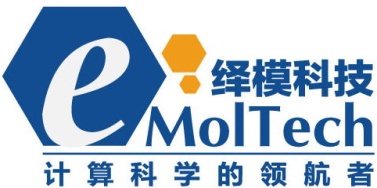 单位名称：联系地址：邮   编：电    话：传     真：传     真：传     真：网    址：E-MAIL:E-MAIL:E-MAIL:联 系 人：职  务：手  机：手  机：目前使用的版本：目前使用的版本：目前使用的版本：序列号：序列号：序列号：目前使用的版本：目前使用的版本：目前使用的版本：序列号：序列号：序列号：操作系统：操作系统：操作系统：如果您准备购买Gaussian软件，有相关问题咨询，无需填写版本和序列号，直接填写问题描述栏即可。如果您准备购买Gaussian软件，有相关问题咨询，无需填写版本和序列号，直接填写问题描述栏即可。如果您准备购买Gaussian软件，有相关问题咨询，无需填写版本和序列号，直接填写问题描述栏即可。如果您准备购买Gaussian软件，有相关问题咨询，无需填写版本和序列号，直接填写问题描述栏即可。如果您准备购买Gaussian软件，有相关问题咨询，无需填写版本和序列号，直接填写问题描述栏即可。如果您准备购买Gaussian软件，有相关问题咨询，无需填写版本和序列号，直接填写问题描述栏即可。如果您准备购买Gaussian软件，有相关问题咨询，无需填写版本和序列号，直接填写问题描述栏即可。如果您准备购买Gaussian软件，有相关问题咨询，无需填写版本和序列号，直接填写问题描述栏即可。如果您准备购买Gaussian软件，有相关问题咨询，无需填写版本和序列号，直接填写问题描述栏即可。如果您准备购买Gaussian软件，有相关问题咨询，无需填写版本和序列号，直接填写问题描述栏即可。如果您准备购买Gaussian软件，有相关问题咨询，无需填写版本和序列号，直接填写问题描述栏即可。如果您准备购买Gaussian软件，有相关问题咨询，无需填写版本和序列号，直接填写问题描述栏即可。问题主题：问题主题：问题描述: 问题描述: 问题描述: 问题描述: 问题描述: 问题描述: 问题描述: 问题描述: 问题描述: 问题描述: 问题描述: 问题描述: 备注：请提供您问题的input、output文件。连同此份表格一起发送至 support@emoltech.com备注：请提供您问题的input、output文件。连同此份表格一起发送至 support@emoltech.com备注：请提供您问题的input、output文件。连同此份表格一起发送至 support@emoltech.com备注：请提供您问题的input、output文件。连同此份表格一起发送至 support@emoltech.com备注：请提供您问题的input、output文件。连同此份表格一起发送至 support@emoltech.com备注：请提供您问题的input、output文件。连同此份表格一起发送至 support@emoltech.com备注：请提供您问题的input、output文件。连同此份表格一起发送至 support@emoltech.com备注：请提供您问题的input、output文件。连同此份表格一起发送至 support@emoltech.com备注：请提供您问题的input、output文件。连同此份表格一起发送至 support@emoltech.com备注：请提供您问题的input、output文件。连同此份表格一起发送至 support@emoltech.com备注：请提供您问题的input、output文件。连同此份表格一起发送至 support@emoltech.com备注：请提供您问题的input、output文件。连同此份表格一起发送至 support@emoltech.com